BackgroundNovel coronavirus (COVID-19) has been designated a high consequence infectious disease (HCID) and declared a pandemic by WHO. We have move to the ‘delay’ phase of management of the spread of the virus.We advise all staff to be aware of the guidance given to the public by www.nhsinform.scot . This is the main source of updated information to the public in Scotland and has a designated helpline. The public should be signposted to this website in the first instance wherever possible.Clinicians should use www.hps.nhs.scot.uk for guidance. However the ultimate clinical decision as to how to manage the specific case presentation rests with the frontline clinician. This is the same as any other interaction between first contact practitioner and specialist service which provides guidance from afar. This guidance is to assist in managing the coronavirus at a practical level within the practice.Action PlanThe main areas that need addressing within the practice are:Containment of areas within the practiceMinimise footfallProtect StaffStaff MoralePatient and Stakeholder CommsBusiness ContinuityCOVID coordination group  Containment of areas within the practice Throughout the duration of this crisis, the practice will be divided into discreet areas to allow different processes to be followed and easy containment if there is any contamination. All patients will require triage by phone initially (see minimise footfall section)The RED zoneRemove all non essential furniture and equipment. The area must be clutter free at all times. No eating and drinking in this area. Open window in room (if possible) to improve air change rate in room. This will also provide some negative pressure –pulling air to outside and not to wider practice areaThis zone represents the ……….ENTER CLEAR DESCRIPTION OF ZONE OF PRACTICE TO BE USED. Patients entering this zone should enter through …xxx…..DOOR – usually a separate door where possible leading directly to the designated zoneWithin this area it shall be mandatory to see patients whilst wearing PPE.PPE shall consist of (disposable gloves, disposable apron and fluid resistant surgical mask (FRSM)). This should be stored in the Amber zoneThe stocks of PPE shall be updated daily by the lead nurse.  Put PPE on before entering the RED zone (see YouTube link below)Wherever possible patients will be admitted to the building when the clinician is ready to see them (e.g. patient called from their car by mobile). A small waiting area with 2 m spacing and surgical masks should be available where this is not possible, patients should be seen within 5 minutes of arrival in this area. Some practices go out to the car to make initial assessment of temp/O2 sats and respiratory rate whilst patient still in car and may in some cases advise direct admission where appropriate.Some practices have installed intercom systems on outside doorsUpon arrival to the RED zone, there is an alcohol hand gel dispenser and instruction poster of how to wash their hands.Patients will not be able to use the practice toilet whilst in the building (will be reminded to go before they attend the practice)This area will be subject to a cleaning cycle - this is daily as minimum- and after any gross contaminationUse minimum required equipment.PPE should be removed in the correct order  -  https://www.youtube.com/watch?v=5s0zQ5U19KE&feature=youtu.beAll PPE should be disposed of as clinical waste (orange waste bag), foot pedalAfter each consultation, the attending clinician is to clean surfaces and handles [product to be advised – chlorine releasing product (to 1000ppm available chlorine) if possible. Detergent followed by alcohol wipes, or products direct from manufacturer if available? Tuffie 5? Clinell disinfection wipes? Local infectious diseases will advise further on available products . Prior to cleaning put on clean PPE –Products  - alcohol wipes, Dettol wipes,  Dettol All equipment used should be cleaned after use (e.g. stethoscope/pulse oximeter) Use alcohol wipes -70% alcohol contentSuggest notes written up once out Red zone but if keyboard or telephone touched these  should be cleaned - Use alcohol wipes -70% alcohol contentThe clinician will wash hands after every consultationDomestic services – if NHSL – follow terminal cleaning methodologyShare methodology with private domestic provider Daily terminal clean The AMBER zoneThis zone represents the . ENTER CLEAR DESCRIPTION OF ZONE OF PRACTICE TO BE USED. This area will be for the essential face to face appointments that still need to take placeAll patients will still be screened for viral symptoms prior to attending and asked to rebook if positive (independent of recent travel or exposure)This area will not be subject to PPE but rigorous handwashing and usual infection control measures.Patients will be asked to enter the building via ………….Patients will be instructed not to approach closer than 2 m from the reception desk once checked in make their way to AMBER WAITING ZONEUpon arrival to the AMBER waiting zone, there is an alcohol hand gel dispenser and instruction poster of how to wash their hands.Patients can use the toilets but are advised not to do so if possible.After each consultation, the attending clinician is to clean /wipe down surfaces and handles (hospec and water or similar)The clinician will wash their hands.Use minimum equipment requiredClean equipment and keyboard regularly The GREEN zonesThis area represents the ENTER CLEAR DESCRIPTION OF ZONE OF PRACTICE TO BE USED. This area represents a PATIENT-FREE AREAStocked daily with handwashing equipmentThese areas shall be for the exclusive use of telephone and video consults and administrative tasks.All staff in this area shall follow infection control procedures (e.g. Bare below the elbow)Clean equipment used regularly (keyboards/telephones etc)House calls which may have Covid infectionAll House calls should be triaged and assessed for likely Covid risk. Only essential house calls should be considered as most assessments and advice should be performed over phone.Minimise equipment should be taken in a disposable bag.PPE should be donned outside the house. Leave orange waste bag /hand sanitiser on doorstepAvoid unnecessary contact with any household furnishings and keep at least 2m distance.PPE should be removed in the correct order outside the house https://www.youtube.com/watch?v=5s0zQ5U19KE&feature=youtu.beAll PPE should be disposed of as clinical waste (orange waste bag)Clean equipment and hands outside house.Care homes – at present practices should attend to those who ill but HSCPs may develop plans for this.Minimise footfallRemove online booking for all appointments other than telephone (assessment team) and Video ConsultationsAll routine appointments to be converted to either Video Consults or TelephoneFollowing conversation, if patient still needs to be seen face to face, and they have no Covid symptoms, they will be seen in the AMBER zone.If a patient needs to be assessed with Covid symptoms they will be seen in the RED zone.If a patient previously due to be seen in the AMBER zone, is reassessed on arrival and found to have Covid symptoms, then they will be seen in the RED zone.First contact physio appointments to be converted to telephone or video consultationsIf used in the practice Promote the use of ONLINE CONSULTATIONS at every opportunity for problems that can wait <2 days.All sick notes / letters etc to be posted to patient. All prescriptions will be sent to the pharmacy. Not to pick up from practice.Pharmacies to limit visits to the practice and arrange set visiting time.The practice will ask what footfall arrangements pharmacies have, so patients can be advised of the likely arrangements when they attend to collect medication. Mental Health Nurse appointments to be converted to telephoneAll non-urgent work to postponed until further noticeTravelMinor SurgerySocial PrescribingChronic disease monitoringAny other work identified by the senior management teamOther Providers in our building (add /delete as appropriate)Midwifes to continue clinics but patients will be telephoned prior to arrival. If face to face, then operate from the AMBER zoneCounselling service to be given access to webcams / telephones and convert consultations to non-patient facingAll other non-urgent provision to be postponed until further noticeBaby Immunisations will continue in the AMBER zone6-week baby checks will continue in the AMBER zoneAll children and parents will be screened for viral symptoms and asked to rebook for a telephone call if appropriateAll essential nurse / phlebotomy appointments will be subject to telephone triage by one of the nurses and seen in either RED or AMBER Zone depending on statusConsider procurement of remote working solutions via secure global desktopProtect StaffHand hygiene is the single most important and effective way for staff to protect themselves and others.Hands should be washed with soap and water of decontaminated with alcohol based hand rub:Before direct patient contactAfter direct patient contactBefore invasive proceduresImmediately on removal of PPEAfter contact with the immediate patient care environment before moving to other tasks or locations within the practiceBefore eating and drinkingAfter coughing, sneezing, nose blowingEncourage use of/provide access to individual hand cream/lotion – preferably non perfumed. Increased staff hand hygiene may cause increased drying of hands. Shared products are not advised.Good technique (wet hands before application of soap, rinse off all soap, pat rather than rub dry, ensure skin is fully dried and not left damp) – will help minimise skin damageSome principles to manage the protection of staff within the practice.The management of staff sicknessIf any staff member complains of viral symptoms, they are to let their line manager know and then leave the premises. Contact their line manager by phone to arrange decontamination procedures.Under no circumstances are staff to be examined (temperature etc.)If feeling too unwell to leave the premises they must go immediately to one of the vacant consulting rooms in the RED area until further noticeStaffing levels will be monitored by the most senior manager and our BCP will be enactedPlace sufficient protection between frontline admin staff and patientsConsider purchase a Barrier to allow 2 metres between staff and arriving patientsEasy access to handwashing facilitiesMinimise number of staff on rotation for front deskHave clear and rehearsed policy for possible exposure with drillsA patient contact later diagnosed with COVID-19A staff member testing positive for COVID-19A patient ill with possible symptoms of COVID-19A Staff member ill with possible symptoms of COVID-19Risk assess daily, any social events in the practice calendar and liaise with the team as to whether they should go ahead.Jewellery and watches removed; clocks put up in clinical areas to avoid looking for phoneMobile phone usage banned in RED zones as locus of infection + limited in AMBER zoneNo handshakesNo lanyardsCancel external teaching events until further noticeCancel external visitors until further notice.If staff have to self-isolate they will follow the guidance on www.hps.nhs.scot.ukTake self-check in screens down until further notice (check in verbally as above)Staff MoraleIt is vital that staff morale is upheld during this time of great anxiety for the staff.Everyone in the practice has a responsibility to make all staffFeel safeFeel supportedFeel part of #team xxxxx  practice nameFeel they are making a difference for the safety of our community To do this, staff engagement and communication are vitalSenior Management Team to meet each morning at xx am (COVID meeting) with standing agenda items (reviewing up to date guidance and stats)Staff appraisal cycle paused until further noticeGPs encouraged to postpone appraisals until further noticeTravel advice for staff for upcoming holidaysRegular team meetings for all staff Consider Staff WhatsApp group for all staff for important updateOpen door policy for any staff to speak about concerns and anxieties around COVID-19Patient and Stakeholder CommsKeeping our community of patients informed and our local stakeholders informed is key to avoiding problems and complaintsThis can be avoided byMaking sure that the message to patients is about the practice wanting to protect them, their family, their friends and their community.Making sure the message is consistent across all patients and stakeholders (no mixed messages and fair / equitable treatment)Website updated with practice information complemented by national informationMaking sure patients understand fully that NO TESTING is available at the practice in ANY CIRCUMSTANCES and that we must follow Health Protection Scotland adviceUsing SMS messaging to make sure any messages get our properly Reassurance that normal service will resume as soon as is safe to do so.Contact with HSCP and PCCO regarding potential problems in maintaining service (see separate guidance)Keep Facebook updated with latest practice and national information React quickly to complaints with a full explanation of why the service is different and restricted currently but try to deescalate wherever possible.COVID coordination groupIn larger buildings with multiple users there will be a need for a larger a Covid coordination group to consider the issues raised Business Continuity Plan (BCP)As per practice business continuity planSuggest review to ensure that it reflects current potential risks. (Buddying and other contingency plans are anticipated from HSCP colleagues soon)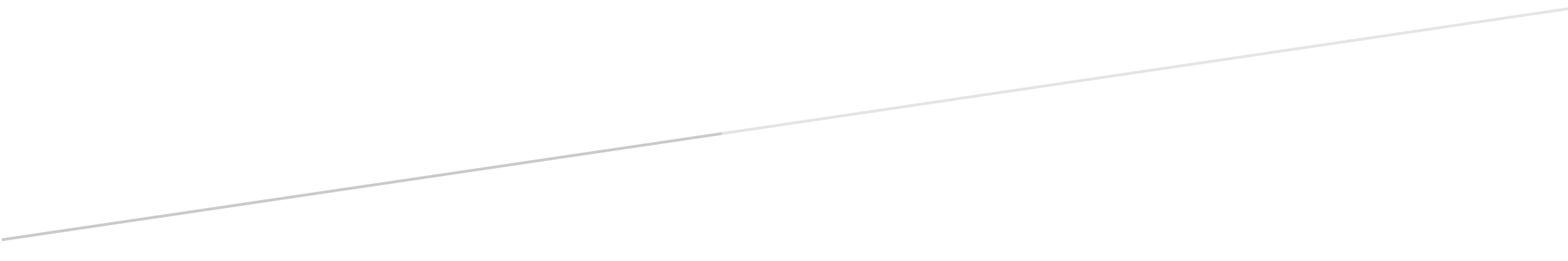 